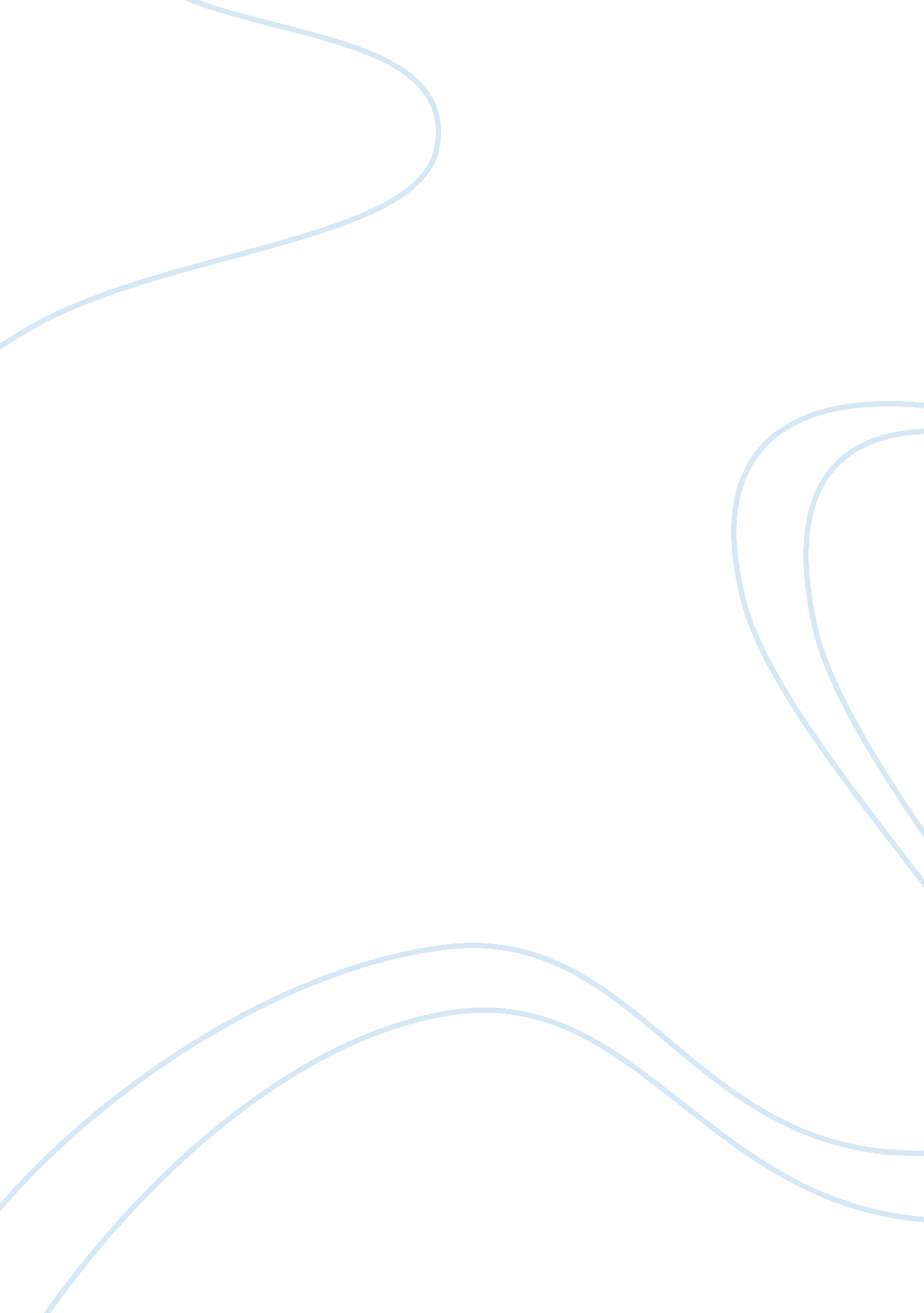 An introductory essay about myself – assignment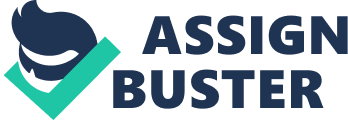 St Paul’s University Name: Peterson Muriithi Mugo Reg. No: BBA/NRB/2827/13 Task: An Introductory Essay about Myself - Assignment Course: Bachelor of Business Administration And Management Unit Name: Academic Writing Unit Code: UCC 102 Lecturer: Mrs. Susan Mwangi This is Peterson It’s not an easy thing to speak about myself as it is hard to look at myself from aside, most of the time one tends to get biased in an attempt to appease to the person he or she is introducing his/herself to. This is a common characteristic in human beings’ as even social scientist will say that this has been used to bring out the strength, weaknesses, dislikes and likes in a person, but at the same time who knows better than me about myself? I am a young man of twenty nine years. People say that I have smooth face like that of a lady without moustache neither beard with dark eyes, thick eyebrows and a stern figure. As to my appearance, am rather tall and muscular with a small belly. I have never thought that am handsome though I wish I was more appealing. I think I’m reserved, calm and modest rather than high tempered. But sometimes I can lose temper and become sad, angry or even stressful. I like staying alone but sometimes I retreat to my shell (my friends and family) where I like to laugh and joke. I have got a sense of humour and believe to understand and appreciate it. There are many things in the world that I do like and some I dislike. First I like when everything is ok, and everyone is happy. I like to study as knowledge is useful sometimes. Not necessarily to advance my career but in also other areas academic, this is evident since am a paramedic while pursuing a degree in business. Reading does not only give me knowledge but also wonderful moments of joy and pleasure. I also don’t like being idle. I was born on 3rd of February 1984 in the village of Mukuuri, Runyenjes division, Embu County. My mother told me I was delivered by the roadside as she was going to a nearby health centre, at that time most of the land was not used for cultivation but for grazing. That’s why I was called Muriithi, a shepherd. My early years which I remember badly, were very adventurous. I used to get deep in the nearby Kirimiri forest to swing or even hunt, but sometimes as a matter of curiosity to see whether I could get lost. My dad used to say that am courageous but I wasn’t. I never liked darkness. The thunders and lightening at night still make me tremble today. So far, life has not been so bad for me; during my work I have been able to visit many places within the country and got exposed to life realities. However, sometimes I’ve had a hard time since there are a lot of challenges as well. But even so, I’ve tried to look on the positive side. In order to improve my work performance and myself, I believe there are still many things I have to learn, and need to strive for having a better life in the future. 